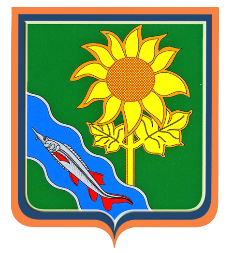 ТВОИ ТРУДОВЫЕ ПРАВА ПОДРОСТОК!Трудовые права несовершеннолетних регулируются ст. 37 Конституции Российской Федерации, главой 42 Трудового кодекса Российской Федерации и другими нормами трудового законодательства. Несовершеннолетние по достижении определенного возраста имеют право свободно распоряжаться своими способностями к труду, выбирать род деятельности и профессию, осуществлять трудовую деятельность в условиях, отвечающих требованиям безопасности, право на вознаграждение за труд, на отдых.ВОЗРАСТ:Ты можешь смело устраиваться на работу с 16 лет, а в некоторых случаях и раньше: • с 15 лет для выполнения легкого труда, если ты получил или получаешь общее образование; • с 14 лет для работы в свободное от учебы время, если согласен один из родителей (попечитель); • до 14 лет - только в качестве творческого исполнителя произведений в организациях кинематографии, театральных и концертных организациях, цирках, СМИ. На работу тебя примут только после предварительного обязательного медицинского осмотра, проведенного за счет работодателя.ДО 18 ЛЕТ РАБОТАТЬ ЗАПРЕЩАЕТСЯ, ЕСЛИ ЭТА РАБОТА: • в игорном бизнесе, в ночных кабаре и клубах; • связана с производством, перевозкой и торговлей спиртными напитками, табачными изделиями, наркотическими и иными токсическими препаратами, материалами эротического содержания;• относится к подземным; • выполняется вахтовым методом (когда место работы значительно удалено от места твоего постоянного проживания - находится в другом городе, регионе и т.п.);• с вредными и (или) опасными условиями труда; • сверхурочная (то есть после окончания установленного для тебя рабочего дня);  • в выходные и нерабочие праздничные дни; • в ночное время (с 22:00 до 06:00 часов).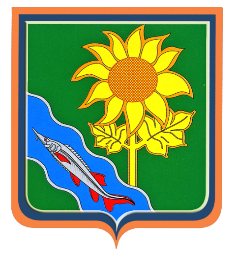 ОСНОВНЫЕ ДОКУМЕНТЫ ПРИ ПОСТУПЛЕНИИ НА РАБОТУ: • паспорт;• письменное согласие одного из родителей (попечителя) для учащихся в возрасте до 15 лет; • трудовая книжка и (или) сведения о трудовой деятельности, за исключением случаев, если трудовой договор заключается впервые; • документ, подтверждающий регистрацию в системе индивидуального (персонифицированного) учета (в случае отсутствия оформляется работодателем).ОФОРМЛЕНИЕ ПРИЕМА НА РАБОТУ:Оформлением на работу занимается работодатель. Он должен:1. не позднее трех рабочих дней с момента твоего фактического начала работы заключить с тобой трудовой договор. От тебя требуется внимательно прочитать трудовой договор (если ты с чем-либо не согласен, то следует обсудить это с работодателем);2. вручить тебе один экземпляр подписанного трудового договора; 3. издать приказ о приеме тебя на работу и ознакомить с ним под роспись;     4. внести запись о приеме на работу в трудовую книжку (если ты уже работал);     5. сформировать в электронном виде основную информацию о твоей трудовой деятельности и представить ее для хранения в информационных ресурсах Пенсионного фонда РФ.ЧТО ТАКОЕ «ТРУДОВОЙ ДОГОВОР»:Это письменное соглашение между тобой и работодателем. В нем указывается на какую работу (профессию, должность) ты принят, режим рабочего времени, размер оплаты труда и другие важные условия. Трудовой договор обязательно составляется в двух экземплярах, на каждом должны стоять «живые» подписи работника и работодателя.
             По общему правилу, в соответствии с нормами трудового законодательства заключение трудового договора допускается с лицами, достигшими возраста шестнадцати лет.
            Вместе с тем трудовым законодательством предусмотрена возможность заключения трудового договора и в более раннем возрасте.
Такие договоры могут заключаться с лицами, достигшими возраста пятнадцати лет, для выполнения ими легкого труда, не причиняющего вреда их здоровью и без ущерба для освоения образовательных программ.ВАЖНО! При приеме на работу работодатель не вправе устанавливать тебе испытательный срок, а также с тобой не может быть заключен договор о полной материальной  ответственности ПРОДОЛЖИТЕЛЬНОСТЬ РАБОЧЕГО ВРЕМЕНИ: • от 14 до 15 лет - не более 20 часов в неделю и не более 4 часов в день; • от 15 до 16 лет - не более 25 часов в неделю и не более 5 часов в день;• от 16 до 18 лет - не более 35 часов в неделю и не более 7 часов в день. О ЗАРАБОТНОЙ ПЛАТЕ: Размер заработной платы определяется по соглашению между тобой и работодателем и отражается в трудовом договоре. На размер заработной платы влияет количество отработанных часов. Независимо от срока трудового договора зарплата должна выплачиваться не реже, чем каждые полмесяца. ОБ ОТПУСКЕ:Ежегодный оплачиваемый отпуск составляет 31 календарный день в удобное для тебя время года. При увольнении выплачивается компенсация за неиспользованный отпуск, исчисленная пропорционально отработанному времени.Министерство труда и социального развития Краснодарского края  г. Краснодар, ул. Чапаева, 58Управление труда Отдел трудовых отношений 350010, г. Краснодар, ул. Зиповская, д. 5 тел./факс: +7 (861) 252-26-94телефон «горячей линии» по трудовому законодательству: +7 (861) 252-33-15   телефон «горячей линии» по вопросам социального обслуживания, занятости населения и действующих мер социальной поддержки: 8 800 250-55-03ГКУ Краснодарского края «Центр занятости населения Ейского района»г. Ейск, ул. Баррикадная,  д. 27/1,номер телефона «горячей линии»: 7-14-15